Roll on the WallComplete the diagram with information about your character.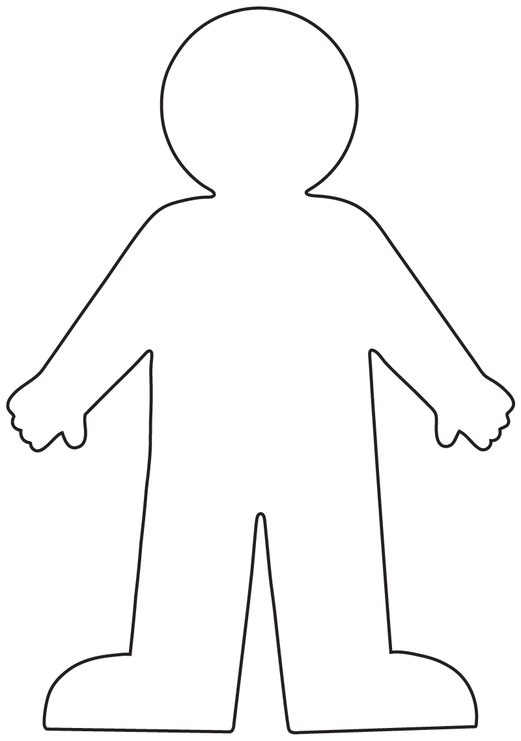 